Safety Data SheetProduct DetailsTrade Name: Garbage Disposer and Sink freshEnd uses: Air freshener and deodorizerManufacturer/Supplier: YIWU FANGNI DAILY USE PRODUCTS CO., LIMITEDNo.89 Chang Fu Road Suxi Industrial Zone Yiwu City Zhejiang, ChinaContact Person: FannyE–Mail: yiwufanny@163.comTel: +86-579-85964095Fax: +86-579-85533867Information in Case of EmergencyTel: +86-13989425334Contact Person: FannyAccording to EC Regulation No. 453/2010.Classification according to the European Community Directive 67/548/EEC, 1999/45/EC and subsequent amendmentsClassification: Not classified.Classification according to Regulation (EC) 1907/2006 (REACH)Classification: Not classified. This product is not classified as hazardous according to Regulation (EC) No.1907/2006.Classification according to Regulation (EC) No 1272/2008 [EU-GHS/CLP]Classification: Not classified. This product is not classified as hazardous according to Regulation (EC) No.1272/2008Additional Hazards:  There are no recognized hazards for  consumers  and other users under normal and reasonably  foreseen use.See section 11 for more detailed information on health effects and symptoms.Chemical CharacterizationThis document shall not be reproduced except in full without written approval by the laboratory. The result(s) shown in this test report refer(s) only to the sample(s) tested. If you want to search the report item, you can enter in www.ltlab.com.cn then input ID number.ZHEJIANG LANDER STANDARD TECHNOLOGY CO., LTD.ADD: Room 206, No.6 Building, No.431,Kaixuan Road, Hangzhou City, Zhejiang Province 310020TEL:+(86) 571 86043999    FAX:+(86) 571 87906666 Free Line：400 883 4444      http://www.ltlab.com.cn      E-mail:info@ltlab.com.cnEye Contact: In case of contact with eyes, rinse immediately with plenty of water, occasionally lifting the upper and lower eyelids. Remove contact lenses, if present and easy to do. Continue rising. Consult a physician if irritation persists.Skin Contact: Wash  thoroughly  with  soap  and  water. Consult  a  physician  if  irritation  persists. Wash contaminated clothing before reuse.Inhalation: If excessively breathed in, move person into fresh air. Keep at rest in a position comfortable for breathing. Consult a physician if you feel unwell.Ingestion: Rinse mouth. Never give anything by mouth to an unconscious person. Get medical attention.Flammability of the Product: Combustible after losing water.Special Remarks on Fire Hazards: This product may decompose upon heating to produce irritate fume.Product of combustion (decomposition): Carbon oxides, Nitrogen oxides and Silicon oxides.Suitable Extinguishing Media: Use water spray, dry chemical, carbon dioxide, or chemical foam.Special Protective Equipment for Fire-Fighters: Stand upwind. Wear a self-contained breathing apparatus in pressure-demand, MSHA/NIOSH (approved or equivalent), and full protective gear.Personal Precautions: Keep unprotected people away and stand upwind of spill/leak. Provide enough ventilation. Wear protective equipment as indicated in Section 8. Avoid contact with the material.Precautions to Protect the Environment: No date available.Methods for Cleaning Up: Avoid raising dust. Cut off leakage if possible. Sweep up leakage and put into a clean sealed container for further recycle or disposal.Handling: Keep away from heat and direct sunlight. Avoid inhaling concentrated vapors. Keep out of reach of children. Wash thoroughly after handling.Storage: Keep in a cool place. Keep away from flames, high temperatures and direct sunlight. Do not store together with from incompatible materials (see section 10) and  food and drink.This document shall not be reproduced except in full without written approval by the laboratory. The result(s) shown in this test report refer(s) only to the sample(s) tested. If you want to search the report item, you can enter in www.ltlab.com.cn then input ID number.ZHEJIANG LANDER STANDARD TECHNOLOGY CO., LTD.ADD: Room 206, No.6 Building, No.431,Kaixuan Road, Hangzhou City, Zhejiang Province 310020TEL:+(86) 571 86043999    FAX:+(86) 571 87906666 Free Line：400 883 4444      http://www.ltlab.com.cn      E-mail:info@ltlab.com.cnExposure Limit(s): Glycerin (CAS#56-81-5): ACGIH, TLV-TWA=10 mg/m3; OSHA, PEL-TWA=15mg/m3;UNITED KINGDOM: OEL-TWA 10 mg/m3.Engineering Controls: Not Required under noral consumer usage.Personal Protective Equipment:Respiratory Protection: Not necessary under normal and intended conditions.Eye Protection: Not necessary under normal and intended conditions.Skin and Body Protection: Not necessary under normal and intended conditions. Suggest standard work clothes and appropriate glove in production.Hygiene Measures: Wash hands before breaks and after work. Maintain the workplace clean.Stability: Stable under normal usage and storage.Incompatibility (Materials to Avoid): strong acid, strong oxidant.Conditions to Avoid: Ignition sources, excess heat.Hazardous Decomposition and/or Combustion Products: Overheating may cause thermal degradation. Hazardous Decomposition may be generated: Carbon oxides, Nitrogen oxides and Silicon oxides.Hazardous Polymerization: Will not occur.This document shall not be reproduced except in full without written approval by the laboratory. The result(s) shown in this test report refer(s) only to the sample(s) tested. If you want to search the report item, you can enter in www.ltlab.com.cn then input ID number.ZHEJIANG LANDER STANDARD TECHNOLOGY CO., LTD.ADD: Room 206, No.6 Building, No.431,Kaixuan Road, Hangzhou City, Zhejiang Province 310020TEL:+(86) 571 86043999    FAX:+(86) 571 87906666 Free Line：400 883 4444      http://www.ltlab.com.cn      E-mail:info@ltlab.com.cnGeneral information: There are no recognized hazards for consumers and other users under normal and reasonably foreseen use.Acute Toxicity: Glycerin (CAS#56-81-5): LC50＞570mg/kg, Inhalation, Rat.Chronic Toxicity: No data available.Serious Eye Damage/Eye Irritation: Glycerin (CAS#56-81-5)Standard Draize test, rabbit, eyes, 500mg/24h,Mild.Standard Draize test, rabbit, eyes, 126mg, Mild.Skin Corrosion/Irritation: Glycerin (CAS#56-81-5): Standard Draize test, rabbit, skin, 500mg/24h,Moderate.Subacute Toxicity: No data available.Mutagenicity: No data available.Reproduction Toxicity: No data available.Carcinogenicity:  Not  listed  as  a  carcinogen  by  IARC,  NTP,   US  OSHA  or  the  European  Directive (67/548/EEC).Specific Target Organ Toxicity - Single Exposure (Globally Harmonized System):No data available.    Specific Target Organ Toxicity - Repeated Exposure (Globally Harmonized System): No data available. Aspiration Hazard: No data available.Potential health effectsEye: May cause eye irritating if in- eye.Skin Contact: Repeated contact may cause skin irritation.Inhalation: No recognized hazards for consumers and other users under normal and reasonably foreseen use. Avoid inhaling concentrated vapors.Ingestion: May be harmful if ingested.Ecotoxicity: No ecological consideration when used according to directions.Persistence and Degradability: No date available.Bioaccumulative Potential: No date available.Mobility in Soil: May move with current water.Other Adverse Effects: Do not let large amount of material enter ground water, sewage system.Waste Disposal Methods: Smaller quantities can be disposed of with household waste. As for big quantity, dispose of contents/container observing all federal, state, and local environmental regulations.This document shall not be reproduced except in full without written approval by the laboratory. The result(s) shown in this test report refer(s) only to the sample(s) tested. If you want to search the report item, you can enter in www.ltlab.com.cn then input ID number.ZHEJIANG LANDER STANDARD TECHNOLOGY CO., LTD.ADD: Room 206, No.6 Building, No.431,Kaixuan Road, Hangzhou City, Zhejiang Province 310020TEL:+(86) 571 86043999    FAX:+(86) 571 87906666 Free Line：400 883 4444      http://www.ltlab.com.cn      E-mail:info@ltlab.com.cnRoad Regulation (ADR/RID)It is not classed as hazardous chemicals in ADR/RID Regulations.Air Transportation (IATA /ICAO)It is not classed as hazardous material or dangerous goods for transportations under IATA/ICAO Regulations.Marine Transportation (IMO/IMDG)It  is  not  regulated  as   hazardous   material  or  dangerous  goods  for   transportation  under  IMO/IMDG Regulation.European InformationThis safety data sheet has been prepared according to EC Regulation No. 453/2010.  The product has been classified in accordance with EC Regulations, No. 1272/2008/EC, No. 1999/45/EC and No. 67/548/EEC.United States RegulationsTSCA 8(a) CDR Exempt/Partial exemption: Not determinedUnited States inventory (TSCA 8b): This material is listed or exempted.SARA 302/304/311/312 extremely hazardous substances: No products were found.SARA 302/304 emergency planning and notification: No products were found.SARA 302/304/311/312 hazardous chemicals: No products were found.California Proposition  65:  This product  does  not  intentionally  contain  any  chemicals  which  have  been identified by the state of California to cause cancer, birth defects or other reproductive harm.CANADA RegulationsWHMISIdentification: Not controlledCDSL/NDL (Canadian Domestic Substance List/Non Domestic Substance List): ListedGermany RegulationsWGK: Not controlled.Abbreviations: pH - Relates to hydrogen ion concentration - this value will relate to a scale of 0 - 14, where 0is highly acidic and 14 is highly alkalineOSHA- Occupational Safety and Health AdministrationIARC- International Agency for Research on CancerCAS# - Chemical Abstract Service number - used to uniquely identify chemical compounds ADR –Agreement on Dangerous Goods by RoadRID – Regulations Concerning the International Carriage of Dangerous Goods by RailICAO –International Civil Aviation OrganizationIATA –International Air Transport AssociationIMO – International Marine OrganizationIMDG - International Maritime Dangerous GoodsThis document shall not be reproduced except in full without written approval by the laboratory. The result(s) shown in this test report refer(s) only to the sample(s) tested. If you want to search the report item, you can enter in www.ltlab.com.cn then input ID number.ZHEJIANG LANDER STANDARD TECHNOLOGY CO., LTD.ADD: Room 206, No.6 Building, No.431,Kaixuan Road, Hangzhou City, Zhejiang Province 310020TEL:+(86) 571 86043999    FAX:+(86) 571 87906666 Free Line：400 883 4444      http://www.ltlab.com.cn      E-mail:info@ltlab.com.cnFurther Information:This information is based on our present knowledge. However, this shall not constitute a guarantee for any specific product features and shall not establish a legally valid contractual relationship.This safety data sheet has been prepared according to EC Regulation No. 453/2010. The product has been classified in accordance with EC Regulations, No. 1272/2008/EC, No. 1999/45/EC and No. 67/548/EEC.Department Issuing SDS: YIWU FANGNI DAILY USE PRODUCTS CO., LIMITEDIssue Date: June 19, 2015This SDS Service is Provided by ZHEJIANG LANDER STANDARD TECHNOLOGY CO., LTD. Signed for and on behalf of Lander Testing Lab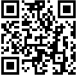 Liu LingnanChemistry Lab EngineerDate: June 19, 2015****************End****************This document shall not be reproduced except in full without written approval by the laboratory. The result(s) shown in this test report refer(s) only to the sample(s) tested. If you want to search the report item, you can enter in www.ltlab.com.cn then input ID number.ZHEJIANG LANDER STANDARD TECHNOLOGY CO., LTD.ADD: Room 206, No.6 Building, No.431,Kaixuan Road, Hangzhou City, Zhejiang Province 310020TEL:+(86) 571 86043999    FAX:+(86) 571 87906666 Free Line：400 883 4444      http://www.ltlab.com.cn      E-mail:info@ltlab.com.cnSubstanceCAS #EC#Amount %Gelatins9000-70-8232-554-620.5Deionized water7732-18-5231-791-219.5Petroleum jelly white8009-03-8232-373-230Dimethyl silicone63148-62-9203-492-715Glycerine56-81-5200-289-55FragranceN/AN/A10General InformationGeneral InformationForm:Color:Odor:pH:Melting Point/Range:Boiling Point/Range:Percent Volatility:Flash Point:Density:Vapor Pressure:Vapor Density:Evaporation Rate & Reference: Solubility in Water:Explosion Limits in Air - Upper: Explosion Limits in Air - Lower:SolidYellow, transparentfragranceN/AN/AN/AN/AN/AN/AN/AN/AN/AinsolubleN/AN/A